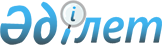 Көксу ауданы мәслихатының 2021 жылғы 27 желтоқсандағы "Көксу ауданының 2022-2024 жылдарға арналған бюджеті туралы" № 19-1 шешіміне өзгерістер енгізу туралыЖетісу облысы Көксу аудандық мәслихатының 2022 жылғы 7 желтоқсандағы № 36-1 шешімі
      ШЕШТІ:
      1. Көксу ауданы мәслихатының "Көксу ауданының 2022-2024 жылдарға арналған бюджеті туралы" 2021 жылғы 27 желтоқсандағы № 19-1 (Нормативтік құқықтық актілерді мемлекеттік тіркеу тізілімінде № 162406 болып тіркелген) шешіміне келесі өзгерістер енгізілсін:
      көрсетілген шешімнің 1-тармағы жаңа редакцияда баяндалсын:
      "1. 2022-2024 жылдарға арналған аудандық бюджеті тиісінше осы шешімнің 1, 2 және 3-қосымшаларына сәйкес, оның ішінде 2022 жылға келесі көлемдерде бекітілсін:
      1) кірістер 7 021 396 мың теңге, оның ішінде:
      салықтық түсімдер 301 353 мың теңге;
      салықтық емес түсімдер 53 421 мың теңге;
      негізгі капиталды сатудан түсетін түсімдер 15 535 мың теңге;
      трансферттер түсімі 6 651 087 мың теңге;
      2) шығындар 7 128 084 мың теңге;
      3) таза бюджеттік кредиттеу 22 042 мың теңге, оның ішінде:
      бюджеттік кредиттер 92 473 мың теңге;
      бюджеттік кредиттерді өтеу 70 431 мың теңге;
      4) қаржы активтерiмен операциялар бойынша сальдо 0 теңге, оның ішінде:
      қаржы активтерін сатып алу 0 теңге;
      мемлекеттің қаржы активтерін сатудан түсетін түсімдер 0 теңге;
      5) бюджет тапшылығы (профициті) (-) 128 730 мың теңге;
      6) бюджет тапшылығын қаржыландыру (профицитін пайдалану) 128 730 мың теңге, оның ішінде:
      қарыздар түсімі 92 473 мың теңге;
      қарыздарды өтеу 70 433 мың теңге;
      бюджет қаражатының пайдаланылатын қалдықтары 106 690 мың теңге.".
      2. Көрсетілген шешімнің 1-қосымшасы осы шешімнің қосымшасына сәйкес жаңа редакцияда баяндалсын.
      3. Осы шешім 2022 жылдың 1 қаңтарынан бастап қолданысқа енгізіледі. 2022 жылға арналған аудандық бюджет
					© 2012. Қазақстан Республикасы Әділет министрлігінің «Қазақстан Республикасының Заңнама және құқықтық ақпарат институты» ШЖҚ РМК
				
      Көксу ауданы мәслихатының хатшысы

А. Досымбеков
Көксу ауданы мәслихатының 2022 жылғы 7 желтоқсандағы № 36-1 шешіміне қосымшаКөксу ауданы мәслихатының 2021 жылғы 27 желтоқсандағы № 19-1 шешіміне 1-қосымша
Санаты
 Сыныбы 
Кішi сыныбы
Санаты
 Сыныбы 
Кішi сыныбы
Санаты
 Сыныбы 
Кішi сыныбы
Санаты
 Сыныбы 
Кішi сыныбы
Санаты
 Сыныбы 
Кішi сыныбы
Санаты
 Сыныбы 
Кішi сыныбы
Санаты
 Сыныбы 
Кішi сыныбы
Санаты
 Сыныбы 
Кішi сыныбы
Сомасы
Санаты
 Сыныбы 
Кішi сыныбы
Санаты
 Сыныбы 
Кішi сыныбы
Санаты
 Сыныбы 
Кішi сыныбы
Санаты
 Сыныбы 
Кішi сыныбы
(мың тенге)
Атауы 
І. Кірістер
7 021 396
1
Салықтық түсімдер
301 353
01
Табыс салығы
107 670
1
Корпоративтік табыс салығы
107 670
04
Меншікке салынатын салықтар
169 790
1
Мүлікке салынатын салықтар
169 790
05
Тауарларға, жұмыстарға және қызметтерге салынатын ішкі салықтар
15 913
2
Акциздер
3 741
3
Табиғи және басқа да ресурстарды пайдаланғаны үшін түсетін түсімдер
5 493
4
Кәсiпкерлiк және кәсiби қызметтi жүргiзгенi үшiн алынатын алымдар
6 679
08
Заңдық маңызы бар әрекеттерді жасағаны және (немесе) оған уәкілеттігі бар мемлекеттік органдар немесе лауазымды адамдар құжаттар бергені үшін алынатын міндетті төлемдер
7 980
1
Мемлекеттік баж
7 980
2
Салықтық емес түсiмдер
53 421
01
Мемлекеттік меншiктен түсетiн кірістер
35 022
1
Мемлекеттік кәсіпорындардың таза кірісі бөлігінің түсімдері
30 110
5
Мемлекет меншігіндегі мүлікті жалға беруден түсетін кірістер
4 826
7
Мемлекеттік бюджеттен берілген кредиттер бойынша сыйақылар
86
03
Мемлекеттік бюджеттен қаржыландырылатын мемлекеттік мекемелер ұйымдастыратын мемлекеттік сатып алуды өткізуден түсетін ақша түсімдері
454
1
Мемлекеттік бюджеттен қаржыландырылатын мемлекеттік мекемелер ұйымдастыратын мемлекеттік сатып алуды өткізуден түсетін ақша түсімдері
454
04
Мемлекеттік бюджеттен қаржыландырылатын, сондай-ақ Қазақстан Республикасы Ұлттық Банкінің бюджетінен (шығыстар сметасынан) қамтылатын және қаржыландырылатын мемлекеттік мекемелер салатын айыппұлдар, өсімпұлдар, санкциялар, өндіріп алулар
1 129
1
Мұнай секторы ұйымдарынан және Жәбірленушілерге өтемақы қорына түсетін түсімдерді қоспағанда, мемлекеттік бюджеттен қаржыландырылатын, сондай-ақ Қазақстан Республикасы Ұлттық Банкінің бюджетінен (шығыстар сметасынан) қамтылатын және қаржыландырылатын мемлекеттік мекемелер салатын айыппұлдар, өсімпұлдар, санкциялар, өндіріп алулар
1 129
06
Басқа да салықтық емес түсімдер
16 816
1
Басқа да салықтық емес түсімдер
16 816
3
Негiзгi капиталды сатудан түсетiн түсiмдер
15 535
01
Мемлекеттік мекемелерге бекітілген мемлекеттік мүлікті сату
6 645
1
Мемлекеттік мекемелерге бекітілген мемлекеттік мүлікті сату
6 645
03
Жерді және материалдық емес активтерді сату
8 890
1
Жерді сату
8 890
4
Трансферттердің түсімдері
6 651 087
01
Төмен тұрған мемлекеттiк басқару органдарынан трансферттер
8 959
3
Аудандық маңызы бар қалалардың, ауылдардың, кенттердің, ауылдық округтардың бюджеттерінен трансферттер
8 959
02
Мемлекеттiк басқарудың жоғары тұрған органдарынан түсетiн трансферттер
6 642 128
2
Облыстық бюджеттен түсетiн трансферттер
6 642 128
Функционалдық топ
Функционалдық топ
Функционалдық топ
Функционалдық топ
Функционалдық топ
Кішіфункция
Кішіфункция
Кішіфункция
Кішіфункция
Кішіфункция
Бюджеттік бағдарламалардың әкімшісі
Бюджеттік бағдарламалардың әкімшісі
Бюджеттік бағдарламалардың әкімшісі
Сомасы
Бағдарлама
Бағдарлама
(мың теңге)
Атауы
ІІ. Шығындар
7 128 084
01
Жалпы сипаттағы мемлекеттiк көрсетілетін қызметтер
880 029
1
Мемлекеттiк басқарудың жалпы функцияларын орындайтын өкiлдi, атқарушы және басқа органдар
420 092
112
Аудан (облыстық маңызы бар қала) мәслихатының аппараты
42 821
001
Аудан (облыстық маңызы бар қала) мәслихатының қызметін қамтамасыз ету жөніндегі қызметтер
40 397
003
Мемлекеттік органның күрделі шығыстары
2 424
122
Аудан (облыстық маңызы бар қала) әкімінің аппараты
377 271
001
Аудан (облыстық маңызы бар қала) әкімінің қызметін қамтамасыз ету жөніндегі қызметтер
250 628
003
Мемлекеттік органның күрделі шығыстары
58 415
113
Төменгі тұрған бюджеттерге берілетін нысаналы ағымдағы трансферттер
68 228
2
Қаржылық қызмет
3 634
459
Ауданның (облыстық маңызы бар қаланың) экономика және қаржы бөлімі
3 634
003
Салық салу мақсатында мүлікті бағалауды жүргізу
1 350
010
Жекешелендіру, коммуналдық меншікті басқару, жекешелендіруден кейінгі қызмет және осыған байланысты дауларды реттеу
2 284
9
Жалпы сипаттағы өзге де мемлекеттiк қызметтер
456 303
459
Ауданның (облыстық маңызы бар қаланың) экономика және қаржы бөлімі
54 596
001
Ауданның (облыстық маңызы бар қаланың) экономикалық саясаттын қалыптастыру мен дамыту, мемлекеттік жоспарлау, бюджеттік атқару және коммуналдық меншігін басқару саласындағы мемлекеттік саясатты іске асыру жөніндегі қызметтер
44 227
015
Мемлекеттік органның күрделі шығыстары
112
113
Төменгі тұрған бюджеттерге берілетін нысаналы ағымдағы трансферттер
10 257
472
Ауданның (облыстық маңызы бар қаланың) құрылыс, сәулет және қала құрылысы бөлімі
955
040
Мемлекеттік органдардың объектілерін дамыту
955
492
Ауданның (облыстық маңызы бар қаланың) тұрғын үй-коммуналдық шаруашылығы, жолаушылар көлігі, автомобиль жолдары және тұрғын үй инспекциясы бөлімі
400 752
001
Жергілікті деңгейде тұрғын үй-коммуналдық шаруашылық, жолаушылар көлігі, автомобиль жолдары және тұрғын үй инспекциясы саласындағы мемлекеттік саясатты іске асыру жөніндегі қызметтер
46 420
013
Мемлекеттік органның күрделі шығыстары
1 000
113
Төменгі тұрған бюджеттерге берілетін нысаналы ағымдағы трансферттер
353 332
02
Қорғаныс
126 868
1
Әскери мұқтаждар
14 657
122
Аудан (облыстық маңызы бар қала) әкімінің аппараты
14 657
005
Жалпыға бірдей әскери міндетті атқару шеңберіндегі іс-шаралар
14 657
2
Төтенше жағдайлар жөнiндегi жұмыстарды ұйымдастыру
112 211
122
Аудан (облыстық маңызы бар қала) әкімінің аппараты
112 211
006
Аудан (облыстық маңызы бар қала) ауқымындағы төтенше жағдайлардың алдын алу және оларды жою
96 577
007
Аудандық (қалалық) ауқымдағы дала өрттерінің, сондай-ақ мемлекеттік өртке қарсы қызмет органдары құрылмаған елдi мекендерде өрттердің алдын алу және оларды сөндіру жөніндегі іс-шаралар
15 634
03
Қоғамдық тәртіп, қауіпсіздік, құқықтық, сот, қылмыстық-атқару қызметі
12 101
9
Қоғамдық тәртіп және қауіпсіздік саласындағы басқа да қызметтер
12 101
492
Ауданның (облыстық маңызы бар қаланың) тұрғын үй-коммуналдық шаруашылығы, жолаушылар көлігі, автомобиль жолдары және тұрғын үй инспекциясы бөлімі
12 101
021
Елдi мекендерде жол қозғалысы қауiпсiздiгін қамтамасыз ету
12 101
06
Әлеуметтік көмек және әлеуметтік қамсыздандыру 
1 006 640
1
Әлеуметтiк қамсыздандыру
106 151
451
Ауданның (облыстық маңызы бар қаланың) жұмыспен қамту және әлеуметтік бағдарламалар бөлімі
106 151
005
Мемлекеттік атаулы әлеуметтік көмек
106 151
2
Әлеуметтiк көмек
852 755
451
Ауданның (облыстық маңызы бар қаланың) жұмыспен қамту және әлеуметтік бағдарламалар бөлімі
852 755
002
Жұмыспен қамту бағдарламасы
531 727
004
Ауылдық жерлерде тұратын денсаулық сақтау, білім беру, әлеуметтік қамтамасыз ету, мәдениет, спорт және ветеринар мамандарына отын сатып алуға Қазақстан Республикасының заңнамасына сәйкес әлеуметтік көмек көрсету
30 544
006
Тұрғын үйге көмек көрсету
1 714
007
Жергілікті өкілетті органдардың шешімі бойынша мұқтаж азаматтардың жекелеген топтарына әлеуметтік көмек
24 159
010
Үйден тәрбиеленіп оқытылатын мүгедек балаларды материалдық қамтамасыз ету
3 738
014
Мұқтаж азаматтарға үйде әлеуметтік көмек көрсету
110 539
017
Оңалтудың жеке бағдарламасына сәйкес мұқтаж мүгедектердi протездік-ортопедиялық көмек, сурдотехникалық құралдар, тифлотехникалық құралдар, санаторий-курорттық емделу, мiндеттi гигиеналық құралдармен қамтамасыз ету, арнаулы жүрiп-тұру құралдары, қозғалуға қиындығы бар бірінші топтағы мүгедектерге жеке көмекшінің және есту бойынша мүгедектерге қолмен көрсететiн тіл маманының қызметтері мен қамтамасыз ету
87 068
023
Жұмыспен қамту орталықтарының қызметін қамтамасыз ету
63 266
9
Әлеуметтiк көмек және әлеуметтiк қамтамасыз ету салаларындағы өзге де қызметтер
47 734
451
Ауданның (облыстық маңызы бар қаланың) жұмыспен қамту және әлеуметтік бағдарламалар бөлімі
44 709
001
Жергілікті деңгейде халық үшін әлеуметтік бағдарламаларды жұмыспен қамтуды қамтамасыз етуді іске асыру саласындағы мемлекеттік саясатты іске асыру жөніндегі қызметтер
33 822
011
Жәрдемақыларды және басқа да әлеуметтік төлемдерді есептеу, төлеу мен жеткізу бойынша қызметтерге ақы төлеу
3 566
021
Мемлекеттік органның күрделі шығыстары
900
050
Қазақстан Республикасында мүгедектердің құқықтарын қамтамасыз етуге және өмір сүру сапасын жақсарту
6 421
492
Ауданның (облыстық маңызы бар қаланың) тұрғын үй-коммуналдық шаруашылығы, жолаушылар көлігі, автомобиль жолдары және тұрғын үй инспекциясы бөлімі
3 025
094
Әлеуметтік көмек ретінде тұрғын үй сертификаттарын беру
2 900
097
Сенім білдірілген агенттің тұрғын үй сертификаттарын беру бойынша (бюджеттік кредит түріндегі әлеуметтік қолдау) қызметтеріне ақы төлеу
125
07
Тұрғын үй-коммуналдық шаруашылық
1 585 793
1
Тұрғын үй шаруашылығы
990 589
472
Ауданның (облыстық маңызы бар қаланың) құрылыс, сәулет және қала құрылысы бөлімі
957 488
003
Коммуналдық тұрғын үй қорының тұрғын үйін жобалау және (немесе) салу, реконструкциялау
822 520
004
Инженерлік коммуникациялық инфрақұрылымды жобалау, дамыту және (немесе) жайластыру
34 968
098
Коммуналдық тұрғын үй қорының тұрғын үйлерін сатып алу
100 000
492
Ауданның (облыстық маңызы бар қаланың) тұрғын үй-коммуналдық шаруашылығы, жолаушылар көлігі, автомобиль жолдары және тұрғын үй инспекциясы бөлімі
33 101
003
Мемлекеттік тұрғын үй қорын сақтауды үйымдастыру
8 101
033
Инженерлік-коммуникациялық инфрақұрылымды жобалау, дамыту және (немесе) жайластыру
25 000
2
Коммуналдық шаруашылық
6 864
492
Ауданның (облыстық маңызы бар қаланың) тұрғын үй-коммуналдық шаруашылығы, жолаушылар көлігі, автомобиль жолдары және тұрғын үй инспекциясы бөлімі
6 864
012
Сумен жабдықтау және су бұру жүйесінің жұмыс істеуі
6 864
3
Елді-мекендерді көркейту
588 340
492
Ауданның (облыстық маңызы бар қаланың) тұрғын үй-коммуналдық шаруашылығы, жолаушылар көлігі, автомобиль жолдары және тұрғын үй инспекциясы бөлімі
588 340
018
Елді мекендерді абаттандыру және көгалдандыру
588 340
08
Мәдениет, спорт, туризм және ақпараттық кеңістік
462 103
1
Мәдениет саласындағы қызмет
289 549
472
Ауданның (облыстық маңызы бар қаланың) құрылыс, сәулет және қала құрылысы бөлімі
14 400
011
Мәдениет объектілерін дамыту
14 400
819
Ауданның (облыстық маңызы бар қаланың) ішкі саясат, мәдениет, тілдерді дамыту және спорт бөлімі
275 149
009
Мәдени - демалыс жұмысын қолдау
275 149
2
Спорт
55 961
819
Ауданның (облыстық маңызы бар қаланың) ішкі саясат, мәдениет, тілдерді дамыту және спорт бөлімі
55 961
014
Аудандық (облыстық маңызы бар қалалық) деңгейде спорттық жарыстар өткізу
46 723
015
Әртүрлі спорт түрлері бойынша аудан (облыстық маңызы бар қала) құрама командаларының мүшелерін дайындау және олардың облыстық спорт жарыстарына қатысуы
9 238
3
Ақпараттық кеңiстiк
67 015
819
Ауданның (облыстық маңызы бар қаланың) ішкі саясат, мәдениет, тілдерді дамыту және спорт бөлімі
67 015
005
Мемлекеттік ақпараттық саясат жүргізу жөніндегі қызметтер
13 825
007
Аудандық (қалалық) кітапханалардың жұмыс істеуі
52 407
008
Мемлекеттік тілді және Қазақстан халқының басқа да тілдерін дамыту
783
9
Мәдениет, спорт, туризм және ақпараттық кеңістікті ұйымдастыру жөніндегі өзге де қызметтер
49 578
819
Ауданның (облыстық маңызы бар қаланың) ішкі саясат, мәдениет, тілдерді дамыту және спорт бөлімі
49 578
001
Ақпаратты, мемлекеттілікті нығайту және азаматтардың әлеуметтік сенімділігін қалыптастыру саласында жергілікті деңгейде мемлекеттік саясатты іске асыру жөніндегі қызметтер
36 445
003
Мемлекеттік органның күрделі шығыстары
500
032
Ведомстволық бағыныстағы мемлекеттік мекемелер мен ұйымдардың күрделі шығыстары
12 633
9
Отын-энергетика кешенi және жер қойнауын пайдалану
12 637
1
Отын және энергетика
12 637
492
Ауданның (облыстық маңызы бар қаланың) тұрғын үй-коммуналдық шаруашылығы, жолаушылар көлігі, автомобиль жолдары және тұрғын үй инспекциясы бөлімі
12 637
019
Жылу-энергетикалық жүйені дамыту
12 637
10
Ауыл, су, орман, балық шаруашылығы, ерекше қорғалатын табиғи аумақтар, қоршаған ортаны және жануарлар дүниесін қорғау, жер қатынастары
84 263
1
Ауыл шаруашылығы
42 194
477
Ауданның (облыстық маңызы бар қаланың) ауыл шаруашылығы мен жер қатынастары бөлімі
42 194
001
Жергілікті деңгейде ауыл шаруашылығы және жер қатынастары саласындағы мемлекеттік саясатты іске асыру жөніндегі қызметтер
41 794
003
Мемлекеттік органның күрделі шығыстары
400
6
Жер қатынастары
7 787
477
Ауданның (облыстық маңызы бар қаланың) ауыл шаруашылығы мен жер қатынастары бөлімі
7 787
011
Аудандардың, облыстық маңызы бар, аудандық маңызы бар қалалардың, кенттердiң, ауылдардың, ауылдық округтердiң шекарасын белгiлеу кезiнде жүргiзiлетiн жерге орналастыру
7 787
9
Ауыл, су, орман, балық шаруашылығы, қоршаған ортаны қорғау және жер қатынастары саласындағы басқа да қызметтер
34 282
459
Ауданның (облыстық маңызы бар қаланың) экономика және қаржы бөлімі
34 282
099
Мамандарға әлеуметтік қолдау көрсету жөніндегі шараларды іске асыру
34 282
11
Өнеркәсіп, сәулет, қала құрылысы және құрылыс қызметі 
27 334
2
Сәулет, қала құрылысы және құрылыс қызметі
27 334
472
Ауданның (облыстық маңызы бар қаланың) құрылыс, сәулет және қала құрылысы бөлімі
27 334
001
Жергілікті деңгейде құрылыс, сәулет және қала құрылысы саласындағы мемлекеттік саясатты іске асыру жөніндегі қызметтер
27 108
015
Мемлекеттік органның күрделі шығыстары
226
12
Көлік және коммуникация
608 770
1
Автомобиль көлігі
608 770
492
Ауданның (облыстық маңызы бар қаланың) тұрғын үй-коммуналдық шаруашылығы, жолаушылар көлігі, автомобиль жолдары және тұрғын үй инспекциясы бөлімі
608 770
023
Автомобиль жолдарының жұмыс істеуін қамтамасыз ету
72 083
045
Аудандық маңызы бар автомобиль жолдарын және елді-мекендердің көшелерін күрделі және орташа жөндеу
536 687
13
Басқалар
28 036
3
Кәсiпкерлiк қызметтi қолдау және бәсекелестікті қорғау
17 110
469
Ауданның (облыстық маңызы бар қаланың) кәсіпкерлік бөлімі
17 110
001
Жергілікті деңгейде кәсіпкерлікті дамыту саласындағы мемлекеттік саясатты іске асыру жөніндегі қызметтер
17 110
9
Басқалар
10 926
459
Ауданның (облыстық маңызы бар қаланың) экономика және қаржы бөлімі
10 926
012
Ауданның (облыстық маңызы бар қаланың) жергілікті атқарушы органының резерві 
10 926
14
Борышқа қызмет көрсету
129 937
1
Борышқа қызмет көрсету
129 937
459
Ауданның (облыстық маңызы бар қаланың) экономика және қаржы бөлімі
129 937
021
Жергілікті атқарушы органдардың облыстық бюджеттен қарыздар бойынша сыйақылар мен өзге де төлемдерді төлеу бойынша борышына қызмет көрсету
129 937
15
Трансферттер
2 163 573
1
Трансферттер
2 163 573
459
Ауданның (облыстық маңызы бар қаланың) экономика және қаржы бөлімі
2 163 573
006
Пайдаланылмаған (толық пайдаланылмаған) нысаналы трансферттерді қайтару
2 675
024
Заңнаманы өзгертуге байланысты жоғары тұрған бюджеттің шығындарын өтеуге төменгі тұрған бюджеттен ағымдағы нысаналы трансферттер
1 724 511
038
Субвенциялар
419 506
054
Қазақстан Республикасының Ұлттық қорынан берілетін нысаналы трансферт есебінен республикалық бюджеттен бөлінген пайдаланылмаған (түгел пайдаланылмаған) нысаналы трансферттердің сомасын қайтару
16 881
ІІІ.Таза бюджеттік кредит беру
22 042
Бюджеттік кредиттер
92 473
06
Әлеуметтік көмек және әлеуметтік қамсыздандыру
663
9
Әлеуметтiк көмек және әлеуметтiк қамтамасыз ету салаларындағы өзге де қызметтер
663
492
Ауданның (облыстық маңызы бар қаланың) тұрғын үй-коммуналдық шаруашылығы, жолаушылар көлігі, автомобиль жолдары және тұрғын үй инспекциясы бөлімі
663
095
Әлеуметтік қолдау ретінде тұрғын үй сертификаттарын беру үшін бюджеттік кредиттер
663
10
Ауыл, су, орман, балық шаруашылығы, ерекше қорғалатын табиғи аумақтар, қоршаған ортаны және жануарлар дүниесін қорғау, жер қатынастары
91 810
9
Ауыл, су, орман, балық шаруашылығы, қоршаған ортаны қорғау және жер қатынастары саласындағы басқа да қызметтер
91 810
459
Ауданның (облыстық маңызы бар қаланың) экономика және қаржы бөлімі
91 810
018
Мамандарды әлеуметтік қолдау шараларын іске асыру үшін бюджеттік кредиттер
91 810
Санаты
Санаты
Санаты
Сомасы
Сыныбы
Сыныбы
Атауы
(мың тенге)
Кіші сыныбы
Кіші сыныбы
5
Бюджеттік кредиттерді өтеу
70 431
01
Бюджеттік кредиттерді өтеу
70 431
1
Мемлекеттік бюджеттен берілген бюджеттік кредиттерді өтеу
70 431
Функционалдық топ
Функционалдық топ
Функционалдық топ
Функционалдық топ
Функционалдық топ
Кіші функция
Кіші функция
Кіші функция
Кіші функция
Бюджеттік бағдарламалардың әкімшісі
Бюджеттік бағдарламалардың әкімшісі
Бюджеттік бағдарламалардың әкімшісі
Сомасы
Бағдарлама
Бағдарлама
(мың теңге)
Атауы
IV. Қаржы активтерімен операциялар бойынша сальдо
0
Қаржы активтерін сатып алу
0
Санаты
Санаты
Санаты
Сомасы
Сыныбы
Сыныбы
Атауы
(мың тенге)
Кіші сыныбы
Кіші сыныбы
V. Бюджет тапшылығы (профициті)
-128 730
VI. Бюджет тапшылығын қаржыландыру (профицитін пайдалану)
128 730
7
Қарыздар түсімі
92 473
01
Мемлекеттік ішкі қарыздар
92 473
2
Қарыз алу келісім шарттары
92 473
8
Бюджет қаражаттарының пайдаланылатын қалдықтары
106 690
01
Бюджет қаражаты қалдықтары
106 690
1
Бюджет қаражаты қалдықтары
106 690
Функционалдық топ
Функционалдық топ
Функционалдық топ
Функционалдық топ
Функционалдық топ
Кіші функция
Кіші функция
Кіші функция
Кіші функция
Бюджеттік бағдарламалардың әкімшісі
Бюджеттік бағдарламалардың әкімшісі
Бюджеттік бағдарламалардың әкімшісі
Сомасы
Бағдарлама
Бағдарлама
(мың теңге)
Атауы
16
Қарыздарды өтеу
70 433
1
Қарыздарды өтеу
70 433
459
Ауданның (облыстық маңызы бар қаланың) экономика және қаржы бөлімі
70 433
005
Жергілікті атқарушы органның жоғары тұрған бюджет алдындағы борышын өтеу
70 431
022
Жергілікті бюджеттен бөлінген пайдаланылмаған бюджеттік кредиттерді қайтару
2